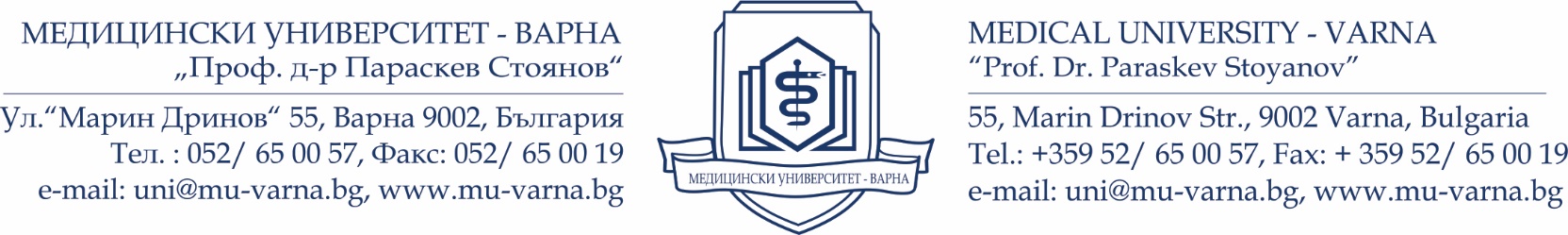 Вх. № …………………ДО РЕКТОРА НА МУ-ВАРНАПРОФ. Д-Р ДИМИТЪР РАЙКОВ, Д.М.Н. ДО  ДЕКАНА НА ФАКУЛТЕТ „………………..“КОПИЕДО ОТДЕЛ „ДОКТОРАНТСКО УЧИЛИЩЕ“Д О К Л А Дот  ………………Ръководител Катедра „……………“Относно: Провеждане на изпит за докторски минимум по докторска програма „………….“.Уважаеми проф. РАЙКОВ, Уважаеми/А …………………В изпълнение на индивидуалния учебен план и в съответствие с чл. 44, ал. 1 и ал. 2 от ПРАС на МУ-Варна, предлагам с Ваша заповед да бъде назначена комисия и да се проведе докторантски изпит по докторска програма „…………….“ към Катедра „…………..”, Факултет ……….. за придобиване на образователна и научна степен „Доктор” на зачисленият/ата в докторантура в самостоятелна /редовна/ задочна форма на обучение – ……………………….Предлагам изпитът да се проведе на дата ……..….. г. от ..….. ч., в зала/аудитория…………. пред комисия в следния състав:Председател:….………………Членове:……………………………… (Научен ръководител на докторанта)Резервен член (не е задължително)…………………………Приложение:Конспект по специалност „……………..“ подписан и утвърден от Ръководител Катедра „…………………..“ и Декана на Факултет „…………….“.С уважение:                                                                                                ……………………………..Ръководител „………………..“Дата: …………